                   Colegio  Américo Vespucio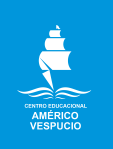                   Quintos Básicos / Lenguaje y Comunicación                  IALA / 2020Comprensión histórica del presenteIII-AUnidad 2: Sujetos históricos en la democratización de Chile durante su historia recienteConceptos fundamentales: La mujer y democratización (1)________________________________________________________________________________Conceptos fundamentalesSufragio femeninoCorresponde al derecho de voto ejercido por las mujeres y por lo tanto el derecho político y constitucional a votar a los cargos públicos electos así como a ser votado. El sufragio abarca por lo tanto al activo, donde se determina quiénes tienen derecho al ejercicio del voto como al denominado pasivo, que se refiere a quiénes y en qué condiciones tienen derecho a ser elegidos.En 1948, la Declaración Universal de los Derechos Humanos reconoce el sufragio femenino como derecho humano universal.Voto femenino en ChileSe considera como punto de partida el Decreto Amunátegui del 6 de noviembre de 1877, que habilitó a la mujer a realizar estudios universitarios. Surgen poco a poco las profesionales pioneras de distintas áreas, que conceptualizan la inferioridad en que se encuentra la mujer. Comienzan a conformar y liderar organizaciones feministas buscando la reivindicación en lo social, en lo político y en lo civil de la mujer.En 1934 se aprobó el voto femenino para las elecciones municipales, y recién en 1949 se concedió el derecho a voto a las mujeres para las elecciones presidenciales y parlamentarias. Las mujeres participaron por primera vez en la Elección presidencial de 1952, pero negando la ciudadanía y la posibilidad de voto a las que fueran consideradas de ideología izquierdista-marxista. Desde entonces, su participación en los procesos electorales se fue ampliando progresivamente hasta llegar en 1970 a la paridad con los votantes masculinos.________________________________________________________________________________Leer el siguiente texto: El siglo XIX y sus imágenes de mujer La sociedad chilena de la primera mitad del siglo XIX, se establece como un modelo asentado en una normativa relativamente hegemónica que proviene del dominio del pensamiento conservador-católico. La concepción de la mujer se articula especialmente en un rol único, como es el lugar que ocupa en el espacio famliar -en tanto hija, madre, esposa-. Y es en ese espacio familiar donde la mujer va a ejercer sus capacidades y las leyes de lo que constituye su restringido dominio social. […] La única expansión vital a la que la mujer puede acceder, le es asignada por el matrimonio, donde ella va a encontrar la legimitación de su lugar social, pues le asegura el cumplimiento satisfactorio de un rol que culmina con el acto de la maternidad. De tal manera que, matrimonio y maternidad, son percibidos como obligaciones sociales y morales que garantizan un destino correcto en el interior de la comunidad en la que habita. […] Se construye, entonces, la imagen de una mujer reducida enteramente al espacio privado, y por ello, ajena a las disyuntivas políticas y sociales (…)[…] La mujer chilena de esa primera mitad del siglo, transita de manera restringida desde el convento al hogar, entre la caridad pública, (organdad, enfermos, ancianos), la abnegación familiar y su pulcritud doméstica, ajena a las transformaciones políticas que se avecinan y distante aún de todo cuestionamiento de su rol. Sin embargo, la lenta pero sostenida implementación del sistema educacional, va a ser el elemento de cambio, el instrumento fundamental para propiciar una ampliación de espacios sociales para el género femenino. Una ampliación ciertamente insuficiente, marcada por la desigualdad, pero, aún así, la educación formal es el medio que va a habilitar intelectualmente a la mujer y la va a enfrentar a la posibilidad de integrarse a los sistemas productivos del país, neutralizando así el determinismo de su anónimo y sostenido quehacer doméstico. […] No obstante la multitud de trabas expresas y tácitas que cercan al género femenino. Va a ser en definitiva la vía educacional la que va a permitir la modificación del enorme desequilibrio social entre los poderes asignados a lo masculino, y las negaciones públicas y privadas para el género femenino. El 6 de noviembre de 1877, se dicta el trascendental decreto conocido como El Decreto Amunátegui, que permite a las mujeres acceder a la enseñanza universitaria. La actitud visionaria e igualitaria del Ministro de Educación de la época, Miguel Luis Amunátegui, abre un nuevo tiempo para la mujer, cuando posibilita el acceso a la esfera del saber. La mujer se prepara entonces para habilitarse en áreas especializadas e integrarse a funciones de mayor reconocimiento en la esfera laboral y, desde cada uno de esos lugares, levantar las demandas para mejorar las condiciones de su género. […] Hacia finales del siglo, la mujer va perder la imagen monolítica que la caracteriza para participar en el mundo del trabajo, de las ideas y de la creatividad. No cabe duda que el llamado Decreto Amunátegui, que abre las puertas de la universidad para la mujer y que destruye una injusta prohibición, va a ser la llave para que la mujer se integre a las discusiones del siglo XX. La Universidad del siguiente siglo aparece como un espacio de importantes debates intelectuales e ideológicos, del que participan además diversos sectores de la socidad. Allí, las mujeres profesionales de principios del siglo XX, van a iniciar una sostenida lucha por dotarse de organizaciones amplias que velen por la modificación legal de la desequilibrada situación civil en la que habitan. La lucha por el derecho a voto se perfila como necesaria, pese a que median casi cincuenta años para cumplir el anhelo colectivo. Fuente: Crónica del sufragio femenino en Chile, 1994 (Diamela Eltit)Responder: 1.- Definir los siguientes conceptos: Hegemonía________________________________________________________________________________________________________________________________________________________________
Legítimo ________________________________________________________________________________________________________________________________________________________________
Abnegación________________________________________________________________________________________________________________________________________________________________
Determinismo________________________________________________________________________________________________________________________________________________________________
2.- En relación al texto, ¿Qué significado cultural tiene el concepto de “matrimonio” para el género femenino? Reflexione y fundamente su respuesta. ________________________________________________________________________________________________________________________________________________________________________________________________________________________________________________________________________________________________________________________________

3.- En relación al texto, ¿Cuál es la importancia de la educación en relación a los procesos democráticos y de igualdad de género?________________________________________________________________________________________________________________________________________________________________________________________________________________________________________________________________________________________________________________________________

Dudas, consultas y envío de guía de actividad al correo electrónico: diego.padilla@colegioamericovespucio.clNombreCursoFechaIII ° _________/____/ 2020OA2: Analizar diversas perspectivas historiográficas sobre procesos de la historia reciente.OA3: Elaborar preguntas y explicaciones históricas a partir de problemas o tópicos del presente en el contexto local y nacional.OA b: Hacer conexiones entre fenómenos, acontecimientos y/o procesos de la realidad.